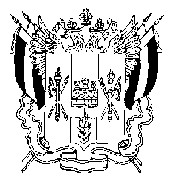 ТЕРРИТОРИАЛЬНАЯ ИЗБИРАТЕЛЬНАЯ КОМИССИЯ ЗЕРНОГРАДСКОГО РАЙОНА РОСТОВСКОЙ ОБЛАСТИПОСТАНОВЛЕНИЕ16 декабря 2019 г.                                                                                   № 120-3г.ЗерноградОб исключении из резерва участковых избирательных комиссий Зерноградского районаВ связи с включением в составы участковых избирательных комиссий, образованных на территории Зерноградского района, и руководствуясь п. 11 ст. 29 Федерального закона от 12 июня 2002 года№ 67-ФЗ «Об основных гарантиях избирательных прав и права на участие в референдуме граждан Российской Федерации», Территориальная избирательная комиссия Зерноградского района Ростовской области ПОСТАНОВЛЯЕТ:Исключить из состава резерва участковых комиссий, образованных на территории Зерноградского района Ростовской области, № 688-695, лиц согласно приложению №1.Направить настоящее постановление в Избирательную комиссию Ростовской области.Опубликовать (обнародовать) настоящее постановление на сайте Территориальной избирательной комиссии Зерноградского района Ростовской области.Контроль за исполнением данного постановления возложить на секретаря комиссии Каднову Н.А.Заместитель председателя комиссии                                         В.В.ВасильевСекретарь комиссии 							      Н. А. КадноваПриложение №1к постановлению Территориальной избирательной комиссииЗерноградского района Ростовской областиот 16.12 2019 г.  №120-3Список лиц, для исключения из резерва составов участковых комиссий избирательных участков, участков референдума Манычского сельского поселения (№ 688-№695)№ п/пФамилия, имя, отчествоКем предложенПилипенко Юлия Константиновнасобрание избирателей по месту жительства